EU Conference “Making the most of Georgia’s Association to Horizon 2020”Tuesday, 26 November 2019Ivane Javakashvili Tbilisi State University
Auditorium 107, 1 Chavchavadze Ave, Tbilisi, GeorgiaDraft Agenda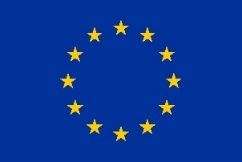 08:30 - 09:00Registration 09:00 - 09:45Conference OpeningKey note speakersMr. George Vashakidze, Deputy Minister of Education, Science, Culture and Sport His Excellency Mr Carl Hartzell, EU Ambassador to Georgia Mr George Sharvashidze, Rector of Ivane Javakhishvili Tbilisi State UniversitySession I: Georgia Horizon 2020 AssociationSession I: Georgia Horizon 2020 Association10:00 - 11:30Keynote Speech: "Georgia Horizon 2020 Association – lessons learned and success stories", Ms Silvia Bojinova, European Commission (Directorate-General for Research and Innovation)Support to the EU FP Horizon 2020 Association: Georgia national measures – experience and best practices from the perspective of the National NCP", Ms. Natia Gabitashvili, FP Horizon 2020 NCP for Georgia, Ministry of Education, Science, Culture and Sport of Georgia Enterprise Europe Network  - establishing partnerships between SMEs and academia when participating in H2020 projects – Ms Claire Tombeux, Policy Officer,  Executive Agency for Small and Medium-sized Enterprises (EASME), Unit A.1 11:30 - 11:45Coffee BreakSession II: European Innovation Council and European Research CouncilSession II: European Innovation Council and European Research Council11:45 - 12:45EIC Pathfinder, ERC Visiting Fellowship – Shota Rustaveli National Science Foundation of Georgia (SRNSFG)11:45 - 12:45Q and A session12:45 - 14:00Networking lunch (standing)Session III: Session III: MSCA - Towards Sustainable Research CareersSession III: Session III: MSCA - Towards Sustainable Research Careers14:00 – 15:30Speech: "Marie Skłodowska-Curie Actions (MSCA) to foster research careers"Mr Martin MUEHLECK at Marie Sklodowska-Curie Actions Unit C.2, DG EAC, European Commission"MSCA Sharing Experience” – Panel Moderator: Representative of Ivane Javakhishvili Tbilisi State UniversityMs Natia Gabitashvili, MSCA NCP Georgia Prof. Vincenzo Lagani – MSCA Fellow at Ilia State UniversityMs Irina Guruli - Economic Policy and Research Center (RISE – NEW MARKETS project)Agrarian Research and Development Center (ITN – MICROWINE project) – (tbc)15:30 - 15:45Coffee Break15:45 – 17:30"How to make best use of the next MSCA calls (RISE, IF, Researchers’ Night) in H2020” Hands-on Training Presentation by a Net4Mobility member (tbc)17:30 – 18:00Wrap-up and closure